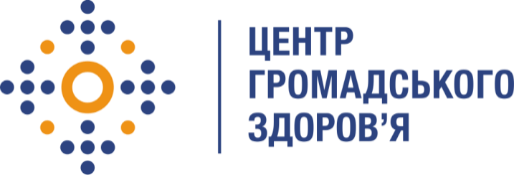 Державна установа 
«Центр громадського здоров’я Міністерства охорони здоров’я України» оголошує конкурс на посаду «Фахівця відділу комунікацій (SMM-менеджер)»Інформація щодо установи:Головним завданнями Державної установи «Центр громадського здоров’я Міністерства охорони здоров’я України» (далі – Центр) є діяльність у сфері громадського здоров’я. Центр виконує лікувально-профілактичні, науково-практичні та організаційно-методичні функції у сфері охорони здоров’я з метою забезпечення якості лікування хворих на cоціально-небезпечні захворювання, зокрема ВІЛ/СНІД, туберкульоз, наркозалежність, вірусні гепатити тощо, попередження захворювань в контексті розбудови системи громадського здоров’я. Центр бере участь у розробці регуляторної політики і взаємодіє з іншими міністерствами, науково-дослідними установами, міжнародними установами та громадськими організаціями, що працюють в сфері громадського здоров’я та протидії соціально небезпечним захворюванням.Наша мета – це поширення інформації та підвищення обізнаності населення про профілактику захворювань та різні фактори ризика для здоров’я, сприяння побудові відповідального ставлення до свого здоров’я всіх українців.Основні обов’язки:Підтримка існуючих та розвиток нових ресурсів Центру громадського здоров’я у соц. мережах (Facebook, Youtube, тощо).Створення інформаційних матеріалів з промоції здоров’я для подальшого просування в соціальних мережах (fb-пости, інфографіка для соцмереж і сайту).Адміністрування офіційних інтернет-представництв ЦГЗ, розміщення інформації на сайті ЦГЗ та у соцмережах.Розробка інформаційних компаній у співробітництві з різними відділами ЦГЗ, надання пропозицій візуального оформлення.Участь у розробці і наповненні  офіційного веб-сайту ЦГЗ.Участь в інформаційних кампаніях, різноманітних заходах та проектах, пов’язаних із промоцією здоров’я.Вимоги:вища освіта.знання соц. мереж і досвід роботи SMM-менеджером від 1 року;досвід адміністрування сайтів і роботи з різними типами CMS;базові вміння роботи в Adobe Photoshop, Adobe Illustratorбазові знання HTML;впевнене володіння MS Office;бажання вчитися роботі з візуальним контентом під керівництвом відповідного спеціаліста;вміння швидко вчитися працювати з новими програмними продуктами (в тому числі веб-сервісами)грамотна українська мова;володіння англійською мовою вище середнього буде перевагою;досвід роботи у сфері охорони здоров’я буде перевагою;вміння фотографувати буде перевагою.Особисті якості:уважність до деталей, високий рівень відповідальності;креативність, комунікабельність та проактивність;бажання вчитися та самостійно оволодівати новими знаннями.Резюме мають бути надіслані електронною поштою на електронну адресу: vacancies@phc.org.ua. В темі листа, будь ласка, зазначте: «201 – 2020 Фахівець відділу комунікацій (SMM-менеджер)»Термін подання документів – до 06 листопада 2020 року, реєстрація документів 
завершується о 18:00.За результатами відбору резюме успішні кандидати будуть запрошені до участі у співбесіді. У зв’язку з великою кількістю заявок, ми будемо контактувати лише з кандидатами, запрошеними на співбесіду. Умови контракту можуть бути докладніше обговорені під час співбесіди.Державна установа «Центр громадського здоров’я Міністерства охорони здоров’я України» залишає за собою право повторно розмістити оголошення про вакансію, скасувати конкурс на заміщення вакансії, запропонувати посаду зі зміненими обов’язками чи з іншою тривалістю контракту.